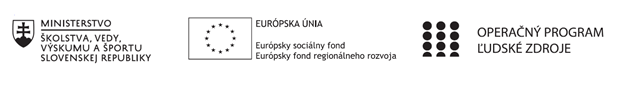 Správa o činnosti pedagogického klubu Príloha:Prezenčná listina zo stretnutia pedagogického klubuPokyny k vyplneniu Správy o činnosti pedagogického klubu:Prijímateľ vypracuje správu ku každému stretnutiu pedagogického klubu samostatne. Prílohou správy je prezenčná listina účastníkov stretnutia pedagogického klubu. V riadku Prioritná os – VzdelávanieV riadku špecifický cieľ – uvedie sa v zmysle zmluvy o poskytnutí nenávratného finančného príspevku (ďalej len "zmluva o NFP")V riadku Prijímateľ -  uvedie sa názov prijímateľa podľa zmluvy o poskytnutí nenávratného finančného príspevku V riadku Názov projektu -  uvedie sa úplný názov projektu podľa zmluvy NFP, nepoužíva sa skrátený názov projektu V riadku Kód projektu ITMS2014+ - uvedie sa kód projektu podľa zmluvy NFPV riadku Názov pedagogického klubu (ďalej aj „klub“) – uvedie sa  názov klubu V riadku Dátum stretnutia/zasadnutia klubu -  uvedie sa aktuálny dátum stretnutia daného klubu učiteľov, ktorý je totožný s dátumom na prezenčnej listineV riadku Miesto stretnutia  pedagogického klubu - uvedie sa miesto stretnutia daného klubu učiteľov, ktorý je totožný s miestom konania na prezenčnej listineV riadku Meno koordinátora pedagogického klubu – uvedie sa celé meno a priezvisko koordinátora klubuV riadku Odkaz na webové sídlo zverejnenej správy – uvedie sa odkaz / link na webovú stránku, kde je správa zverejnenáV riadku  Manažérske zhrnutie – uvedú sa kľúčové slová a stručné zhrnutie stretnutia klubuV riadku Hlavné body, témy stretnutia, zhrnutie priebehu stretnutia -  uvedú sa v bodoch hlavné témy, ktoré boli predmetom stretnutia. Zároveň sa stručne a výstižne popíše priebeh stretnutia klubuV riadku Závery o odporúčania –  uvedú sa závery a odporúčania k témam, ktoré boli predmetom stretnutia V riadku Vypracoval – uvedie sa celé meno a priezvisko osoby, ktorá správu o činnosti vypracovala  V riadku Dátum – uvedie sa dátum vypracovania správy o činnostiV riadku Podpis – osoba, ktorá správu o činnosti vypracovala sa vlastnoručne   podpíšeV riadku Schválil - uvedie sa celé meno a priezvisko osoby, ktorá správu schválila (koordinátor klubu/vedúci klubu učiteľov) V riadku Dátum – uvedie sa dátum schválenia správy o činnostiV riadku Podpis – osoba, ktorá správu o činnosti schválila sa vlastnoručne podpíše.Príloha správy o činnosti pedagogického klubu                                                                                             PREZENČNÁ LISTINAMiesto konania stretnutia: Gymnázium Hlinská 29, ŽilinaDátum konania stretnutia: 12.04.2021Trvanie stretnutia: od 14:00 hod	do 17:00 hod	Zoznam účastníkov/členov pedagogického klubu:Meno prizvaných odborníkov/iných účastníkov, ktorí nie sú členmi pedagogického klubu  a podpis/y:Prioritná osVzdelávanieŠpecifický cieľ1.1.1 Zvýšiť inkluzívnosť a rovnaký prístup ku kvalitnému vzdelávaniu a zlepšiť výsledky a kompetencie detí a žiakovPrijímateľGymnáziumNázov projektuGymza číta, počíta a bádaKód projektu  ITMS2014+312011U517Názov pedagogického klubu BIOGYMZA Dátum stretnutia  pedagogického klubu12.04.2021Miesto stretnutia  pedagogického klubuGymnázium Hlinská 29Meno koordinátora pedagogického klubuGabriela ČornáOdkaz na webové sídlo zverejnenej správywww.gymza.skManažérske zhrnutie:krátka anotácia, kľúčové slová Anotácia:Environmentálna výchova – jej postavenie v jednotlivých predmetoch, prepojenosť v praxi Súčasné teoretické východiskáDeň Zeme – apríl mesiac ochranyPrírodovedná gramotnosťHlavné body, témy stretnutia, zhrnutie priebehu stretnutia: Pedagógovia klubu diskutovali o čiernych skládkach, o ochrane vzácnych lokalít a o možnostiach záchrany ohrozených druhov rastlín a živočíchov. Rozbor projektov Ekostopa a Zelená škola bol prezentovaný členkou klubu. Ako ponuka boli prednesené aj vzdelávacie aktivity pre partnerské samosprávy s možnosťou využitia ponúkaných videí. https://www.naturpack.sk/na-stiahnutie/dokumenty-obce/Deň Zeme je v mesiaci apríl a  je reakciou na poškodzovanie životného prostredia Zeme, pripomíname si ho od roku 1970 a iniciátorom jeho vyhlásenia bol environmentálny aktivista, senátor Spojených štátov z Wisconsinu, Gaylord Nelson. Venovali sme sa možnosti využitia aplikácie Pl@ntNet v praxi na spoznávanie rastlinného sveta pre študentov počas dištančnej výučby.Tajný život mesta | (tajnyzivotmesta.sk)Závery a odporúčania:Prehlbovanie činnosti smerujúcich k environmentálnemu cíteniu jedinca, propagovať ochranu životného prostredia aj medzipredmetovo. Poukázať v edukácii na Deň Zeme (22. apríl) a jeho význam. Realizovať využitie aplikácie PlantNet v praxi a opätovne pokračovať v projektoch Ekostopa a Zelená škola a následnom  prepojení prírodovednej gramotnosti.Vypracoval (meno, priezvisko)Mgr. Jana LeibiczerováDátum12.04.2021PodpisSchválil (meno, priezvisko)Mgr. Gabriela ČornáDátum12.04.2021PodpisPrioritná os:VzdelávanieŠpecifický cieľ:1.1.1 Zvýšiť inkluzívnosť a rovnaký prístup ku kvalitnému vzdelávaniu a zlepšiť výsledky a kompetencie detí a žiakovPrijímateľ:GymnáziumNázov projektu:Gymza číta, počíta a bádaKód ITMS projektu:312011U517Názov pedagogického klubu:BIOGYMZAč.Meno a priezviskoPodpisInštitúcia1.Ing. Turoňová JarmilaGymnázium2. PaeDr. Kitašová KatarínaGymnázium3.Mgr. Leibiczerová JanaGymnázium4.Mgr. Čorná GabrielaGymnáziumč.Meno a priezviskoPodpisInštitúcia